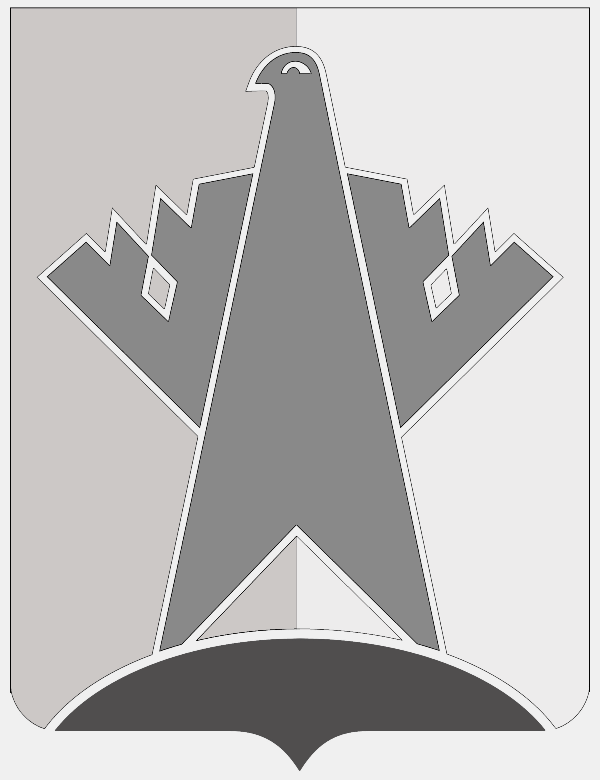 АДМИНИСТРАЦИЯ СУРГУТСКОГО РАЙОНАХАНТЫ-МАНСИЙСКОГО АВТОНОМНОГО ОКРУГА - ЮГРЫПОСТАНОВЛЕНИЕ«11» июня 2020 года                                                                                                              № 2415-нпа           г. СургутО внесение изменений в постановление администрации Сургутского района от 05.06.2017 № 1682-нпаВ соответствии со статьёй 78 Бюджетного кодекса Российской Федерации, постановлением Правительства Российской Федерации от 06.09.2016 № 887                        «Об общих требованиях к нормативным правовым актам, муниципальным правовым актам, регулирующим предоставление субсидии юридическим лицам     (за исключением субсидии государственным (муниципальным) учреждениям), индивидуальным предпринимателям, а также физическим лицам - производителям товаров, работ, услуг», постановлением администрации Сургутского района                       от 23.12.2019 № 5151 «Об утверждении муниципальной программы "Совершенствование жилищно-коммунального хозяйства в Сургутском районе"»,  во исполнение распоряжения администрации Сургутского района от 02.03.2020                 № 114-р «Об утверждении плана подготовки правовых актов», на основании распоряжения администрации Сургутского района от 31.05.2018 № 369-р                                 «О наделении полномочиями и признании утратившими силу распоряжений администрации Сургутского района»:1. Внести в приложение к постановлению администрации Сургутского района от 05.06.2017 № 1682-нпа «Об утверждении Порядка предоставления субсидии в целях возмещения недополученных доходов организациям, предоставляющим населению услуги теплоснабжения по тарифам,                                              не обеспечивающим возмещение издержек и признании утратившими силу постановлений администрации Сургутского района» (в редакции постановления администрации Сургутского района от 21.12.2017 № 4609-нпа, с изменениями                   от 04.07.2018 № 2698-нпа, от 25.04.2019 № 1564-нпа, от 19.06.2019 № 2356-нпа,                от 15.10.2019 № 4119-нпа) следующие изменения:1.1. Пункт 3 главы 1 изложить в следующей редакции:«3. Целью предоставления субсидии является возмещение недополученных доходов организациям, предоставляющим населению услуги теплоснабжения                      по тарифам, не обеспечивающим возмещение издержек в рамках реализации основного мероприятия «Организация процесса финансовой поддержки ресурсоснабжающих и теплосетевых организаций с учётом непревышения уровня платы граждан за коммунальные услуги» подпрограммы «Поддержка финансово-экономической стабильности ресурсоснабжающих и теплосетевых организаций                 и соблюдение уровня роста платы граждан за коммунальные услуги» муниципальной программы "Совершенствование жилищно-коммунального хозяйства в Сургутском районе"». 1.2. Подпункт 10.4. пункта 10 главы 2 изложить в следующей редакции:«10.4. Получатели субсидии - юридические лица не должны находиться                      в процессе реорганизации, ликвидации, в отношении их не введена процедура банкротства, деятельность получателя субсидии не приостановлена в порядке, предусмотренном законодательством Российской Федерации, а получатели субсидии - индивидуальные предприниматели не должны прекратить деятельность в качестве индивидуального предпринимателя».1.3. Пункт 13 главы 2 изложить в следующей редакции:«13. Департамент в течение 7 рабочих дней после регистрации представленного организацией заявления и полного пакета документов, указанных в пункте 11 настоящего Порядка, проводит проверку на предмет соблюдения соответствия условиям и требованиям, установленным настоящим Порядком,                     а также правильность расчета размера субсидии, запрашиваемой получателем субсидии.Документы, прошедшие проверку, поступают в комиссию по рассмотрению заявок о предоставлении субсидии Департаментом (далее - Комиссия), созданной в целях принятия решения о предоставлении или об отказе в предоставлении субсидии и действующей в соответствии с приказом Департамента. Комиссия выбирает получателя субсидии по критериям, указанным в пункте 5 настоящего Порядка».1.4. Пункт 23 главы 2 изложить в следующей редакции:«23. Договор о предоставлении субсидии, дополнительное соглашение                              к договору, в том числе дополнительное соглашение о расторжении договора                  (при необходимости) заключается на текущий финансовый год в пределах установленных лимитов бюджетных обязательств в соответствии с типовой формой, установленной департаментом финансов администрации Сургутского района. Договор о предоставлении субсидии должен быть подписан получателем субсидии лично».1.5. Пункт 24 главы 2 дополнить подпунктом 24.2. следующего содержания:«24.2. Значения показателей, необходимых для достижения результатов предоставления субсидии устанавливаются в договорах о предоставлении субсидии».1.6. Пункт 26 главы 2 дополнить подпунктом 26.6. следующего содержания:«26.6. Результатом предоставления субсидии является непревышение предельных (максимальных) индексов изменения размера вносимой гражданами платы за коммунальные услуги в муниципальном образовании Сургутский район. Показателем необходимым для достижения результатов является отсутствие случаев превышения предельных (максимальных) индексов изменения размера вносимой гражданами платы за коммунальные услуги в муниципальном образовании Сургутский район, выявленных при проведении мониторинга                           МУП «РКЦ ЖКХ МО Сургутский район».1.7. Главу 3 изложить в следующей редакции:«Глава 3. Требования к отчётности28. Получатель субсидии в порядке и сроке, указанным в приложении 2                          к настоящему Порядку, направляет в Департамент отчёт о достижении показателя необходимых для достижения результатов предоставления субсидии по форме, установленной приложением 1 к настоящему Порядку. Сроки и формы предоставления получателем субсидии дополнительной отчётности Департамент вправе установить в договоре о предоставлении субсидии».1.8. Наименование главы 4 изложить в следующей редакции:«Глава 4. Требования об осуществлении контроля за соблюдением условий, целей и порядка предоставления субсидии и ответственности за их нарушение».1.9. Абзац 1 пункта 29 главы 4 изложить в следующей редакции:«29. Департамент и органы муниципального финансового контроля осуществляют проверки соблюдения получателем субсидии условий, целей                           и порядка предоставления субсидии».1.10. Подпункт 29.1. пункта 29 главы 4 изложить в следующей редакции:«29.1. Меры ответственности за нарушение условий, целей и порядка предоставления субсидии:Порядок и сроки возврата субсидии (части субсидии) в бюджет Сургутского района:Субсидия (часть субсидии) подлежит возврату получателем субсидии                              в бюджет Сургутского района в случаях:- нарушения получателем субсидии условий, установленных при их предоставлении, выявленного по фактам проверок, проведённых главным распорядителем как получателем бюджетных средств и уполномоченным органом государственного (муниципального) финансового контроля;- недостижения показателей необходимых для достижения результатов предоставления субсидии, установленных подпунктом 26.6. настоящего Порядка                    (в случае установления таковых в договоре);- наличия недостоверной информации в документах, установленных          пунктом 11 настоящего Порядка».2. Приложение к постановлению дополнить приложениями 1, 2 к Порядку согласно приложениям 1, 2 к настоящему постановлению.3. Обнародовать настоящее постановление и разместить на официальном сайте муниципального образования Сургутский район.4. Настоящее постановление вступает в силу после его обнародования.Заместитель главы Сургутского района                                                 М.Э. Нигматуллин      Приложение 1 к постановлению    администрации Сургутского района    от «11» июня 2020 года № 2415-нпа	«Приложение 1 к ПорядкуОтчёто достижении показателей, необходимых для достижения результатов предоставления субсидии по состоянию на «__» __________ 20__ года(с начала года нарастающим итогом)                                                                                                                                               ».Приложение 2 к постановлениюадминистрации Сургутского районаот «11» июня 2020 года № 2415-нпа«Приложение 2 к ПорядкуПорядок и сроки представления получателем субсидии отчётности о достижении показателей необходимых для достижения результатов предоставления субсидии 1. Получатель субсидии предоставляет в Департамент отчёт о достижении показателей необходимых для достижения результатов предоставления субсидии предоставления субсидии (далее - отчёт) на бумажном носителе                                             с одновременным представлением копии в электронном виде по форме, согласно приложению 1 к Порядку.2. Получатель субсидии предоставляет в Департамент отчёт не позднее 
15 рабочих дней со дня перечисления денежных средств на расчётный счёт получателя субсидии.3. Отчёт подписывается получателем субсидии и скрепляется печатью получателя субсидии (при наличии).4. В отчёте указываются фамилия, имя, отчество (при наличии), должность и телефон исполнителя, а также дата подписания отчёта.5. На поступившем в Департамент отчёте от получателя субсидии проставляется штамп с указанием даты его приёма.6. Датой представления отчёта в Департамент является дата, указанная 
на штампе Департамента.7. Отчёт, поступивший с нарушением сроков, указанных в пункте 2, признаётся поступившим с нарушением срока.8. Департамент в течение 15 рабочих дней со дня представления отчёта осуществляет его проверку на предмет соответствия установленным настоящим Порядком положениям и письменно уведомляет получателя субсидии                                    о возвращении отчёта на доработку в случае несоответствия представленного получателем субсидии отчёта установленным настоящим Порядком положениям.9. В письме о возврате отчёта указываются конкретные положения настоящего Порядка, которые были нарушены при составлении и представлении получателем субсидии отчёта.10. Повторное представление исправленного отчёта осуществляется получателем субсидии не позднее 7 рабочих дней со дня получения                                       от Департамента письма о возврате, указанного в пункте 9.                                                                                                                                      ».№ п/п Наименова-ние мероприятия Наименова-ние показателянеобходи-мого для достижения результатов предостав-ления субсидииЕдиницы измерения Плановое значение показателя  необходимого для достижения результатов предоставления субсидииФактическое значение показателя необходимого для достижения результатов предоставления субсидииПроцент выполнения планаПричина откло-нения123456781 2 3Руководитель организации ___________________ __________________________________________(уполномоченное лицо) (должность) (подпись)  (расшифровка подписи)Исполнитель  ______________________________ __________________________________________           (должность)       (Ф.И.О. )        (телефон)«___» ____________ 20__ г.М.П. (при наличии) »